MEETING MINUTESSOUTHEAST MICHIGAN REGIONAL TRANSPORTATION OPERATIONSCOORDINATING COMMITTEEDate: July 11, 2014	Time: 9:00 AMMeeting Held: Southeast Michigan Transportation Operations Center (SEMTOC), Detroit, MichiganPresent	Representing	Phone Number	E-MailJeff Bagdade	Atkins	(248) 836-3499	jeff.bagdade@atkinsglobal.comTom Bruff	SEMCOG	(313) 324-3340	bruff@semcog.orgDayo Akinyemi	MDOT - SEMTOC	(313) 256-9802	AkinyemiO@micigan.govDave Berridge	MDOT	(517) 373-8090	BerridgeD1@michigan.govSarah Gill……………………MDOT – SEMTOC……..(248) 867-6841…………….gills@michigan.govGalib Hanouti………..	……….	Wayne Co. Traffic…….(734) 955-2159……ghanouti@co.wayne.mi.usMorrie Hoevel………………….Fed. Hwy Admin………(517) 702-1834 ,,,,,,,,,,,Morris.Hoevel@dot.govAmad Jawad	Road Comm Oakland Co	(248) 858-7250	ajawad@rcoc.orgMike Lucas	ERR	(586) 864-8856	mlucas95t@yahoo.comDominique Matich….	……..Traffic Data Collect…..(248) 396-5092………dommatich@aol.comJoshua Meier….	……..Canton Fire Dept……..(734) 394-5455……..jmeier@canton-mi.org	Dawn Miller	………	………	…..MDOT………...….. (517) 636-4719………millerd2@michigan.govBill Nelson…..	……………….Troy Fire Dept.	……..	(248) 524-3419………..nelsonws@troymi.govAngie Kremer	MDOT-TIM	(517) 241-8142	kremera@michigan.govKelly Marthen…………….Bloomfield Twp PD	(248)433-7758…kmarthen@bloomfieldtwp.orgChris Mahon………………….Auburn Hills PD………..(248) 431-5248………cmahon@auburnhills.orgMichael Varner……………………....	Atkins…...…...(678) 977-8480....michael.varner@atkinsglobal.comHugh Colton	Atkins	(404) 651-9627	hugh.colton@atkinsglobal.comIngred Birenaum…………..	…...Atkins………….	 (954)253-4144.                                                                                                .ingrid.birenbaum@atkinsglogal.comJohn Sanford………………MDOT – Taylor TSC……..(313) 375-2400………..sanfordjj@michigan.govRichard Beaubien	Beaubien Engineering	(248) 515-3628	rfbeaubienpe@gmail.comFreeway OperationsSarah Gill reported that the Freeway Operations Committee met July 9 at SEMTOC. MDOT Maintenance Engineers are coordinating their response with other responders, and protocols are being established.  The Operating Guidelines for Freeway Courtesy Patrol are being reviewed.  Courtesy Patrol are receiving communications training with operators.  The ITS World Congress in Detroit will feature a mock incident on Belle Isle as one of the demonstrations of technology.  First responders appearing in uniform will get a free pass to the exhibits, a special program, and a tour of the technology demonstrations.  Police have been invited to report broken ITS equipment to MDOT as a partnership to improve the maintenance of this equipment.  During the International Fireworks show, the Emergency Operations Center at SEMTOC was used as a gathering place for city and county officials involved in the security for the event.  Detroit traffic cameras and Detroit Police cameras were used by security personnel.MDOT is considering public private partnerships for the Freeway Courtesy Patrol.March 20 Traffic Incident Management WorkshopTom Bruff reviewed the March 20 Traffic Incident Management Workshop and invited comments from those who attended.  The Evaluation Form Response Summary was distributed for review.  Comments received so far indicated that the public is generally unaware of the “move over” law.  Some participants felt that the breaks were too long and others felt that the breaks provided a good opportunity for networking.  We should encourage more participation by fire service representatives.  Those who toured the Macomb County COMTEC operation thought the tour was a highlight of the workshop experience.   Ideas for the 2015 workshop included using Wayne County Community College as a meeting site.  A tabletop exercise would encourage participation by attendees.  A review of the lessons learned from after action reviews would be a valuable addition to the program.  Conversation circles might encourage participant involvement.  Combining this workshop with the Michigan Traffic Safety Summit would be beneficial if the Traffic Safety Summit ever moved away from Lansing.Mutual Aid Box Alarm SystemTroy Fire Chief Bill Nelson described the Mutual Aid Box Alarm System used by the fire service in Michigan.  He noted that the State of Michigan has no fire trucks.  Fire service response comes from local government.  The Mutual Aid Box Alarm SystemStarted in 1960’s in northern IllinoisBased on…Every municipality adopts the same mutual aid agreement Designated common radio channelsPreprogrammed responses (Box cards)Scalable from day to day incidents to large scale disastersCentralized coordinationInitial states chosen for IMAS assistance were in western and southern US due to incidence of “disasters”Michigan was chosen in second year of programMABAS was one of the four model systems evaluated by the task forceThe task force selected the MABAS model to implement in MichiganOrganizations involved include:Michigan Association of Fire Chiefs All four Regional Fire Chief’s AssociationsBureau of Fire Services (SFM)MSP EMHSDMichigan Association of Ambulance ServicesCurrent fire service issues include:Reduction in number of career 	firefighters Reduction in number of on-call firefighters Challenges in providing special  operations capability Increased reliance on mutual aid for day to day operations as well as major events  Box Alarm CardsThe Local MABAS System revolves around the use of Box Alarm Cards	 (evolved from fire telegraph systems)Cards provide dispatch with a preplanned response up to five alarmsEach department identifies their choice of mutual aid unitsMutual aid units sign off indicating their commitmentBox Alarm BenefitsProvide preplanned response from mutual aid 	unitsMaintains staffing for secondary responses in all communities (only 20% of a dept’s resources may be deployed)Eliminates ordering mutual aid “ala carte”Allows local IC’s to concentrate on strategy and 	tacticsGreatly enhances dispatcher - command 	communicationsMutual aid units may decline the request based on local conditions (audits)Michigan Mutual Aid Alarm Box Facts:Resources17 Divisions250 Fire Departments4000+ firefightersGovernanceMABAS Executive BoardOne voting member per divisionEx officio membersState Fire Marshal (BFS)MSP EMHSDSummaryIn a disaster local agencies and responders will 	want to assistIn the absence of coordination will come self -deploymentThese events must be two tiered with immediate in-kind support (MABAS), followed by longer term financially backed support (MEMAC) as an incident developsAll of this effort controlled by an integrated coordinated system (PA 390)This is the only way we can expect to harness the real effectiveness of our nation’s fire and EMS servicesSeamless Transit Fare Integration StudyCornelius Henry from the Detroit People Mover described the  study being conducted to determine the best way to integrate local transit providers as a seamless fare system with current, future, local and regional transit systems.  The goal would be to eliminate tokens, simplify the fare medium, and reduce the use of cash as a payment medium.  The study is scheduled for completion is six months.Statewide Traffic Incident Management ReportAngie Kremer from MDOT reported on statewide traffic incident management activities   MDOT is working to get more public awareness of the “Steer it, Clear it” law. SHRP-2 Train the Trainer courses will be held at three locations in Michigan.  More fire service representatives are needed.At the ITS World Congress in Detroit, Tuesday will be Emergency Responder Day.  There will be a demonstration on Belle Isle.  Responders in uniform will have free entrance for the day. Next MeetingThe next meeting for the Southeast Michigan Regional Transportations Operations Coordinating Committee is scheduled for October 24, 2014 at the Southeast Michigan Transportation Operations Center. These minutes are intended to be a summary of those items discussed.  Any corrections and/or comments should be noted to the writer as soon as possible.Respectfully submitted,BEAUBIEN ENGINEERING.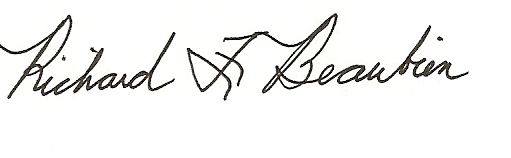 Richard F. Beaubien, P.E., PTOEChair-Southeast Michigan Regional Transportation Operations Coordinating Committeepc:	All present